4-H CLUB BUDGET4-H CLUB BUDGETCLUB NAME______________________________LOCATION_______________________________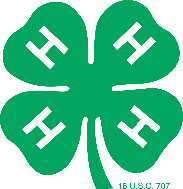 TOTAL OPENING BALANCEJuly 1,  __________  to June 30 _________July 1,  __________  to June 30 _________ESTIMATED INCOME (SOURCE, USE, PURPOSE)ESTIMATED INCOME (SOURCE, USE, PURPOSE)BUDGETEDACTUALTOTAL INCOMEESTIMATED EXPENSES (DESCRIBE)ESTIMATED EXPENSES (DESCRIBE)BUDGETEDACTUALTOTAL EXPENSESBEGINNING BALANCE $INCOME +EXPENSES - TOTAL CLOSING BALANCEWe certify that this budget was approved by the club/unit meeting on (date) ________________________We certify that this budget was approved by the club/unit meeting on (date) ________________________We certify that this budget was approved by the club/unit meeting on (date) ________________________We certify that this budget was approved by the club/unit meeting on (date) ________________________We certify that this budget was approved by the club/unit meeting on (date) ________________________Club President's Signature: _______________________________Club President's Signature: _______________________________Club President's Signature: _______________________________Treasurer's Signature: ____________________________________Treasurer's Signature: ____________________________________Treasurer's Signature: ____________________________________Club Leader's Signature: ___________________________________Club Leader's Signature: ___________________________________Club Leader's Signature: ___________________________________Club Leader's Signature: ___________________________________County Director or Designee's Signature: ______________________________County Director or Designee's Signature: ______________________________County Director or Designee's Signature: ______________________________County Director or Designee's Signature: ______________________________